21 DE ABRIL: FERIADO DE TIRADENTESConheça a história de Tiradentes, líder da Inconfidência MineiraO Dia de Tiradentes é um feriado em comemoração ao mártir mineiro. Joaquim José da Silva Xavier, mais conhecido como Tiradentes, foi um mártir da Inconfidência Mineira.O Dia de Tiradentes é um feriado em comemoração ao mártir mineiro. Joaquim José da Silva Xavier, mais conhecido como Tiradentes, foi um mártir da Inconfidência Mineira. É considerado ainda patrono das Polícias Militares dos Estados e herói nacional.A data de 21 de abril se tornou feriado e Tiradentes foi proclamado Patrono Cívico da Nação Brasileira pela Lei 4.867, de 9 de dezembro de 1965. O título é uma homenagem às pessoas que se destacaram fazendo algo de extrema valia para o país.Joaquim José da Silva Xavier morreu em 1792, no Rio de Janeiro. Em 1822, o Brasil se tornou independente. Mas a bravura de Tiradentes só foi reconhecida em 1867, época em que foi erguido, na cidade de Ouro Preto, um monumento em sua memória.A data de 21 de abril se tornou feriado e Tiradentes foi proclamado Patrono Cívico da Nação Brasileira pela Lei 4.867, de 9 de dezembro de 1965. O título é uma homenagem às pessoas que se destacaram fazendo algo de extrema valia para o país.Quem foi Tiradentes?Nascido em 12 de novembro de 1746, ele trabalhou como dentista, tropeiro, minerador, comerciante, militar, e também ativista político, atuando nas capitanias de Minas Gerais e Rio de Janeiro.Sua execução aconteceu em 21 de abril, data que hoje em dia se comemora o Dia de Tiradentes, um feriado nacional. A cidade mineira onde Tiradentes viveu, antigamente chamada de Vila de São José do Rio das Mortes, foi renomeada de maneira a homenagear o mártir.Tiradentes é considerado um dos bravos brasileiros que lutou pelo desejo de independência do Brasil das explorações e domínio dos portugueses.História de TiradentesTiradentes foi um dentista, comerciante, minerador, militar e ativista político brasileiro, e atuava na época do Brasil Colonial nas capitanias de Minas Gerais e Rio de Janeiro.Tiradentes ficou conhecido como herói nacional e um mártir da Inconfidência Mineira, e a data em que ele foi executado, 21 de abril, se transformou em feriado nacional em sua homenagem.Ele não se conformava com a exploração vivida pelo Brasil. Ele queria que a nossa pátria fosse livre. Então, decidiu se unir a outras pessoas que tinham os mesmos objetivos, entre eles, advogados, poetas e padres, para tentar libertar o Brasil dessa situação. Devido a sua boa oratória e espírito de liderança, foi o escolhido para comandar o movimento conhecido como Inconfidência Mineira, ocorrido em 1789.O objetivo era fazer, no chamado dia da “derrama” (em que eram cobrados da população os impostos atrasados), um protesto, alertando as pessoas sobre o plano de libertação e em seguida prendessem o governador Visconde de Barbacena. Mas o plano não deu certo. Tiradentes foi traído por um companheiro de luta: Joaquim Silvério. Joaquim devia 700 contos ao rei de Portugal e, para ter a dívida perdoada, entrou no grupo de Tiradentes, se informou do plano e denunciou ao próprio Visconde de Barbacena.Trinta e quatro membros do movimento foram presos, acusados de traição à coroa portuguesa. Onze deles foram condenados à morte, mas todos tiveram as penas amenizadas, menos Tiradentes. Ele foi enforcado no dia 21 de abril de 1792, no Rio de Janeiro. Antes de morrer, Joaquim da Silva Xavier disse: "Jurei morrer pela independência do Brasil, cumpro a minha palavra! Tenho fé em Deus e peço a Ele que separe o Brasil de Portugal".Partes de seu corpo foram expostos nos principais centros urbanos do Rio de Janeiro e Minas Gerais. A sua casa foi queimada e todos os seus bens confiscados.O nome de Tiradentes está escrito no Panteão da Pátria e da Liberdade Brasileiro (conhecido como o “Livro dos Heróis da Pátria”) desde 21 de abril de 1992. 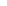 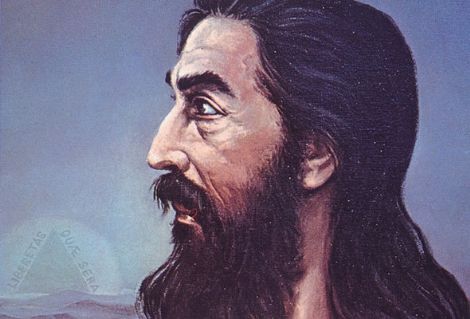 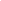 